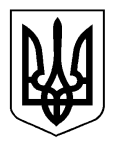 УКРАЇНАНОВГОРОД-СІВЕРСЬКА МІСЬКА РАДА                                       ЧЕРНІГІВСЬКОЇ ОБЛАСТІ      ВИКОНАВЧИЙ  КОМІТЕТ  РІШЕННЯ  01 листопада 2017 року     м. Новгород-Сіверський                                       № 203Про надання у безоплатне тимчасове користування з матеріального резерву міської ради одягу пожежника та шоломів для пожежних Новгород-Сіверському РВ УДСНС в Чернігівській областіВідповідно до пункту 7 статті 80 Кодексу цивільного захисту України, пункту 16 Порядку створення та використання матеріальних резервів для запобігання і ліквідації наслідків надзвичайних ситуацій, затвердженого постановою Кабінету Міністрів України від 30 вересня 2015 року №775 «Про затвердження Порядку створення та використання матеріального резерву для запобігання і ліквідації наслідків надзвичайних ситуацій», розглянувши рішення комісії з питань техногенно-екологічної безпеки і надзвичайних ситуацій від 06 жовтня 2017 року, з метою запобігання та оперативного реагування на надзвичайні ситуації (події), що може призвести до загибелі людей на території міста, керуючись статтями 38, 40, 52 та 59 Закону України «Про місцеве самоврядування», виконавчий комітет міської ради ВИРІШИВ:1. Затвердити протокол №12 комісії з питань техногенно-екологічної безпеки і надзвичайних ситуацій від 06 жовтня 2017 року.2. Надати 7 ДПРЧ (м. Новгород-Сіверський) 2 ДПРЗ УДСНС в Чернігівській області у безоплатне тимчасове користування теплозахисний одяг пожежника загального типу ТЗОЗТ “TALAN” у кількості 6 штук та шоломів захисних для пожежних Fire 03 у кількості 6 штук для запобігання виникненню надзвичайних ситуацій, пов’язаних із пожежами на території міської ради.3. Відділу бухгалтерського обліку, планування та звітності міської ради передати у безоплатне тимчасове користування 7 ДПРЧ (м. Новгород-Сіверський) 2 ДПРЗ УДСНС в Чернігівській області теплозахисний одяг пожежника загального типу ТЗОЗТ “TALAN” у кількості 6 штук та шоломів захисних для пожежних Fire 03 у кількості 6 штук для подальшого використання при запобіганні  виникненню надзвичайних ситуацій .	4. Контроль за виконанням даного рішення покласти на заступника міського голови  з питань діяльності  виконавчих органів міської ради      Могильного О.О.Міський голова                                                                                     О. Бондаренко 